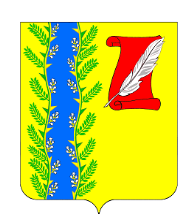 Об утверждении отчета об исполнении бюджетаПушкинского сельского поселения Гулькевичского районаза первое полугодие 2020 годаВ соответствии с пунктом 5 статьи 264.2 Бюджетного кодекса Российской Федерации п о с т а н о в л я ю: 1. Утвердить отчет об исполнении бюджета Пушкинского сельского поселения  Гулькевичского района за первое полугодие 2020 года (прилагается).2. Направить отчет об исполнении бюджета Пушкинского сельского поселения  Гулькевичского района за первое полугодие 2020 года в Совет Пушкинского сельского поселения  Гулькевичского района.3. Главным распорядителям бюджетных средств принять меры к целевому и рациональному использованию бюджетных средств и ликвидации кредиторской задолженности в подведомственных учреждениях.4. Контроль за выполнением настоящего постановления возложить на главного специалиста администрации Пушкинского сельского Гулькевичского района Е.В. Берсенева. 5. Постановление вступает в силу со дня его подписания.Глава Пушкинского сельского поселения Гулькевичского района 	                                                        О.В. СмородинаОТЧЕТоб исполнении бюджета Пушкинского сельского поселенияГулькевичского района за первое полугодие 2020 годаI. ДОХОДЫ                                                                                                              (тыс. рублей)II. РАСХОДЫ                                                                                                              (тыс. рублей)III. ИСТОЧНИКИ ВНУТРЕННЕГО ФИНАНСИРОВАНИЯ ДЕФИЦИТА БЮДЖЕТА                                                                                                            (тыс. рублей)Главный  специалист администрации Пушкинского сельского поселенияГулькевичского района                                                                        Е.В. Берсенева                     АДМИНИСТРАЦИЯ ПУШКИНСКОГО СЕЛЬСКОГО ПОСЕЛЕНИЯ ГУЛЬКЕВИЧСКОГО РАЙОНААДМИНИСТРАЦИЯ ПУШКИНСКОГО СЕЛЬСКОГО ПОСЕЛЕНИЯ ГУЛЬКЕВИЧСКОГО РАЙОНААДМИНИСТРАЦИЯ ПУШКИНСКОГО СЕЛЬСКОГО ПОСЕЛЕНИЯ ГУЛЬКЕВИЧСКОГО РАЙОНААДМИНИСТРАЦИЯ ПУШКИНСКОГО СЕЛЬСКОГО ПОСЕЛЕНИЯ ГУЛЬКЕВИЧСКОГО РАЙОНААДМИНИСТРАЦИЯ ПУШКИНСКОГО СЕЛЬСКОГО ПОСЕЛЕНИЯ ГУЛЬКЕВИЧСКОГО РАЙОНАПОСТАНОВЛЕНИЕПОСТАНОВЛЕНИЕПОСТАНОВЛЕНИЕПОСТАНОВЛЕНИЕПОСТАНОВЛЕНИЕот 04.08.2020№59 с. Пушкинскоес. Пушкинскоес. Пушкинскоес. Пушкинскоес. ПушкинскоеПРИЛОЖЕНИЕУТВЕРЖДЕНпостановлением администрации Пушкинского сельского поселения Гулькевичский районот 04.08.2020 г. №  59     Наименование доходовУтверждено в бюджете на 2020 годИсполнено на 01.07.2020 г.Исполне-ние,%1234Налог на доходы физических лиц2090,0755,836,2Акцизы по подакцизным товарам (продукции), производимым на территории РФ1007,6383,238,0Единый сельскохозяйственный налог2380,01476,862,1Налог на имущество физических лиц697,3126,918,2Земельный налог4700,01475,131,4Доходы, получаемые в виде арендной либо иной платы за передачу в возмездное пользование государственного и муниципального имущества14,60,00,0Доходы от оказания платных услуг (работ)28,128,1100,0Доходы от реализации имущества24,624,6100,0Итого налоговых и неналоговых доходов10942,24270,539,0Безвозмездные поступления от других бюджетов бюджетной системы Российской Федерации27448,79345,234,0Итого безвозмездных поступлений27448,79345,234,0ВСЕГО ДОХОДОВ38390,913615,735,5№ п/пНаименование расходовБюджетнаяклассификацияБюджетнаяклассификацияУтверждено в бюджетена 2020 годИсполнено на01.07.2020 г.Исполне-ние,%№ п/пНаименование расходовразделподраз-делУтверждено в бюджетена 2020 годИсполнено на01.07.2020 г.Исполне-ние,%1234567Всего расходов, в том числе:40203,614214,335,41.Общегосударственные вопросы01006984,63086,419,8Функционирование высшего должностного лица субъекта Российской Федерации и муниципального образования0102716,6307,742,9Функционирование Правительства Российской Федера-ции, высших органов исполнительной власти субъектов Российской Федерации, местных администраций01042051,2914,244,6Обеспечение деятель-ности финансовых, налоговых и таможенных органов и органов финансового (финансово-бюджет-ного) надзора01063,53,5100,0Резервные фонды011112,20,00,0Другие общегосударственные вопросы01134201,11861,044,32.Национальная оборона0200212,382,739,0Мобилизационная и вневойсковая подготовка0203212,382,739,03.Национальная безопасность и правоохранительная деятельность030033,50,00,04.Национальная экономика04003043,2514,516,9Дорожное хозяйство04093043,2514,516,95.Жилищно-коммуналь-ное хозяйство050017406,55308,430,5Коммунальное хозяйство0502115,876,165,7Благоустройство050317290,75232,330,36.Образование07003,00,00,0Молодежная политика и оздоровление детей07073,00,00,07.Культура и кинематография080012407,25168,241,7Культура080112407,25168,241,78.Социальная политика1000108,354,145,0Пенсионное обеспечение1001108,354,145,09.Физическая культура и спорт11005,00,00,0Физическая культура11015,00,00,0Наименование источниковКод источникаУтверждено в бюджете на 2020 годИсполнено на01.07.2020 г.1234Источники внутреннего финансирования дефицита бюджета – всего:000 00 00 00 00 00 0000 0001812,7598,6в том числе:X0,00,0источники внутреннего финансирования бюджета0,00,0из них: Бюджетные кредиты от других бюджетов бюджетной системы Российской Федерации000 010300000000000000,00,0Получение кредитов от других бюджетов бюджетной системы Российской Федерации бюджетами сельских поселений в валюте Российской Федерации000 010301001000007100,00,0Источники внешнего финансирования бюджета 000 01 00 00 00 00 0000 0000,00,0Из нихИзменение остатков средств000 01 00 00 00 00 0000 0001812,7598,6Изменение остатков средств на счетах по учету средств бюджета000 01 05 00 00 00 0000 0001812,7598,6Увеличение остатков средств бюджетов000 01 05 00 00 00 0000 500-38390,9-13615,7Увеличение прочих остатков денежных средств бюджетов городских поселений000 01 05 02 01 13 0000 510-38390,9-13615,7Уменьшение остатков средств бюджетов000 01 05 00 00 00 0000 60040203,614260,3Уменьшение прочих остатков денежных средств бюджетов городских поселений000 01 05 02 01 130000 61040203,614260,3